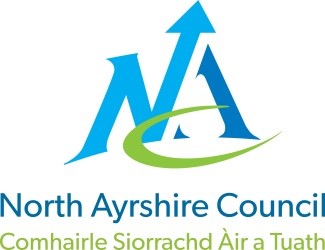 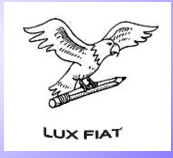 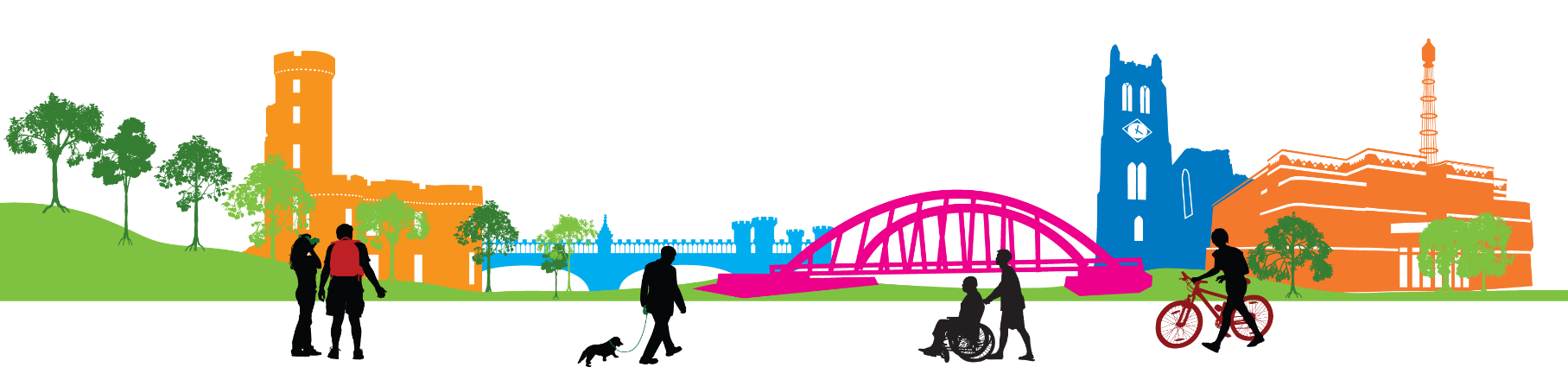 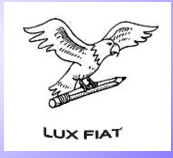 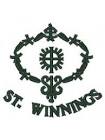 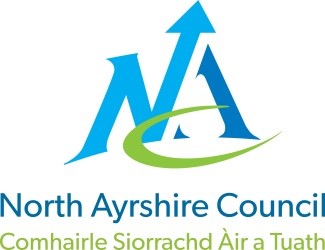 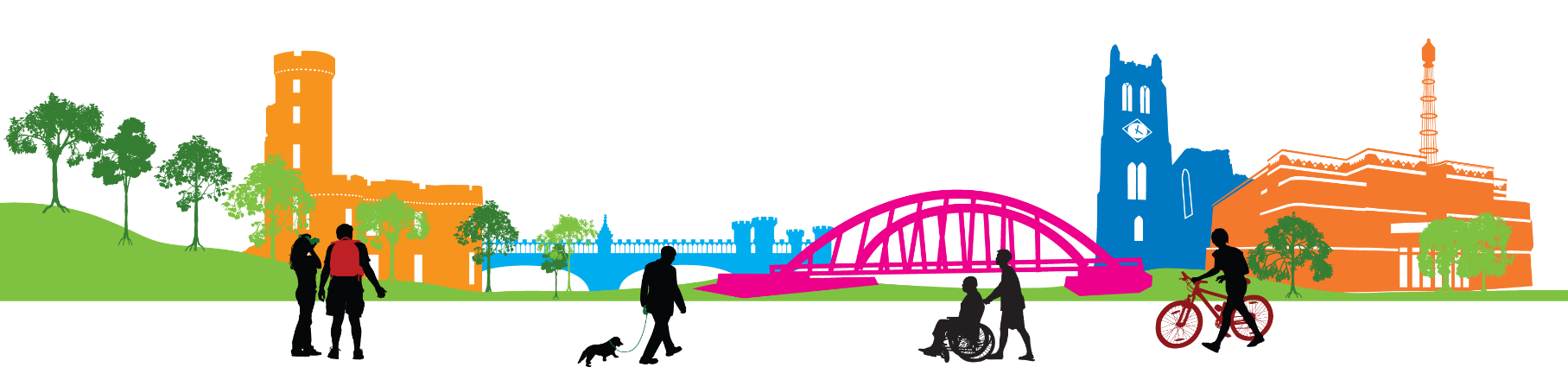 Vision, Values and Aims 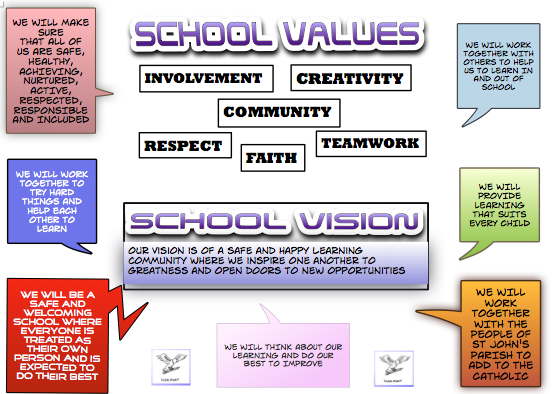 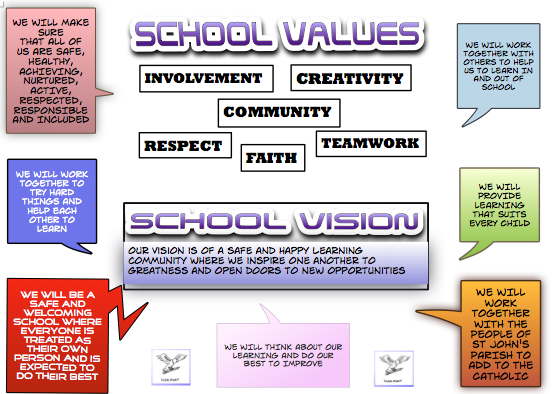 The Catholic CharterSt. John’s Primary School, in honouring Jesus Christ as the Way, the Truth and the Life, will seek to feature the following characteristics as highlighted in the Catholic Charter:-a commitment to the integrated education and formation of the whole person, in close partnership with parents as the first educators of their children;an inclusive ethos which aims to honour the life, dignity and voice of each person, made in the image of God;a commitment to the search for wisdom in life and to the pursuit of excellence, through the development of each person’s unique God-given talents;a commitment to the spiritual formation of the school community, through the shared experience of prayer and liturgy, and in partnership with local parishes;the provision of religious education programmes which will enable young people to develop their understanding of Gospel values and of how to apply them to life;a commitment to uphold the moral teaching, faith tradition and sacramental life of the Catholic Church;a commitment to communicate Catholic social teaching and thereby to promote social justice and opportunity for all;a commitment to ecumenical action and the unity of Christians;the promotion of respect for different beliefs and cultures and for inter-faith dialogue;a commitment to support the continuing professional and spiritual development of staff.EDUCATION SERVICE: IMPROVEMENT PLAN SUMMARY 2023/4 – 2025/6The Education Service Improvement Plan is aligned to the 5 priorities of the National Improvement Framework. Individual establishments should create their own plan under these 5 priorities, based on rigorous self-evaluation and analysis of performance evidence. Stakeholders should be fully engaged in the development of the plan. In the diagram below, the orange boxes show the thematic areas under each priority which the service intends to focus on in the year ahead.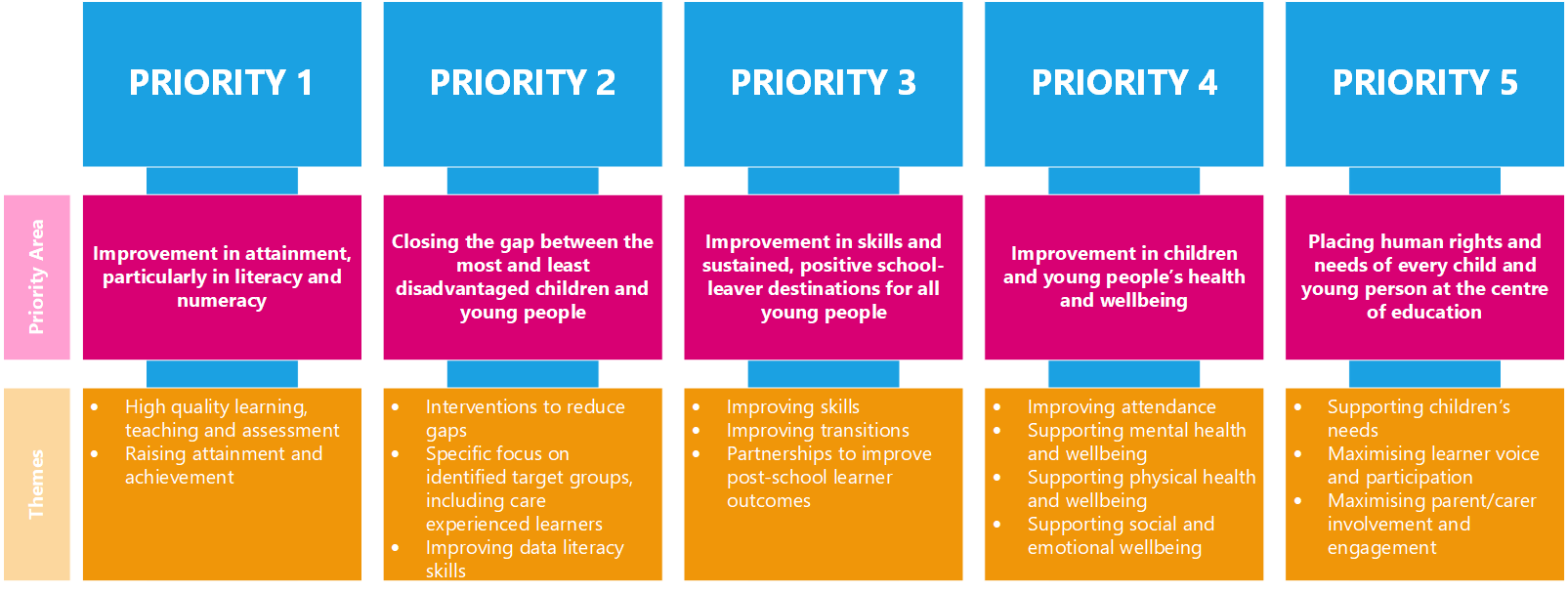 This should only be completed for aspects of your PEF spend not included within your Improvement Plan priorities. PRIORITY 1: Improvement in attainment, particularly in literacy and numeracy.PRIORITY 1: Improvement in attainment, particularly in literacy and numeracy.PRIORITY 1: Improvement in attainment, particularly in literacy and numeracy.PRIORITY 1: Improvement in attainment, particularly in literacy and numeracy.PRIORITY 1: Improvement in attainment, particularly in literacy and numeracy.PRIORITY 1: Improvement in attainment, particularly in literacy and numeracy.PRIORITY 1: Improvement in attainment, particularly in literacy and numeracy.Strategic Objective: To raise attainment in numeracy and mathematics through improved approaches across learning, teaching and assessmentArticles 12, 13,17, 28 and 29Strategic Objective: To raise attainment in numeracy and mathematics through improved approaches across learning, teaching and assessmentArticles 12, 13,17, 28 and 29Strategic Objective: To raise attainment in numeracy and mathematics through improved approaches across learning, teaching and assessmentArticles 12, 13,17, 28 and 29Strategic Objective: To raise attainment in numeracy and mathematics through improved approaches across learning, teaching and assessmentArticles 12, 13,17, 28 and 29Strategic Objective: To raise attainment in numeracy and mathematics through improved approaches across learning, teaching and assessmentArticles 12, 13,17, 28 and 29Strategic Objective: To raise attainment in numeracy and mathematics through improved approaches across learning, teaching and assessmentArticles 12, 13,17, 28 and 29Strategic Objective: To raise attainment in numeracy and mathematics through improved approaches across learning, teaching and assessmentArticles 12, 13,17, 28 and 29Highlight your KEY drivers for this improvement priorityHighlight your KEY drivers for this improvement priorityHighlight your KEY drivers for this improvement priorityHighlight your KEY drivers for this improvement priorityHighlight your KEY drivers for this improvement priorityHighlight your KEY drivers for this improvement priorityHighlight your KEY drivers for this improvement priorityService PrioritiesImprovement in attainment, particularly in literacy and numeracyClosing the attainment gap between the most and least disadvantaged children and young peopleImprovement in skills & sustained, positive school-leaver destinations for all young people. Improvement in children & young people’s health & wellbeingPlacing human rights & needs of every child & young person at the centre of educationHGIOS□ & HGIOS ELCLanguage specific to HIGIOELC is in greenHGIOS□ & HGIOS ELCLanguage specific to HIGIOELC is in greenHGIOS□ & HGIOS ELCLanguage specific to HIGIOELC is in greenHGIOS□ & HGIOS ELCLanguage specific to HIGIOELC is in greenHGIOS□ & HGIOS ELCLanguage specific to HIGIOELC is in greenHGIOS□ & HGIOS ELCLanguage specific to HIGIOELC is in greenService PrioritiesImprovement in attainment, particularly in literacy and numeracyClosing the attainment gap between the most and least disadvantaged children and young peopleImprovement in skills & sustained, positive school-leaver destinations for all young people. Improvement in children & young people’s health & wellbeingPlacing human rights & needs of every child & young person at the centre of education1.1 Self-evaluation for self-improvement1.2 Leadership for learning1.3 Leadership of change1.4 Leadership & management of staff(practitioners)1.5 Management of resources to promote equity1.1 Self-evaluation for self-improvement1.2 Leadership for learning1.3 Leadership of change1.4 Leadership & management of staff(practitioners)1.5 Management of resources to promote equity2.1 Safeguarding & Child Protection2.2 Curriculum2.3 Learning, teaching & assessment2.4 Personalised Support2.5 Family Learning2.6 Transitions2.7 Partnerships2.1 Safeguarding & Child Protection2.2 Curriculum2.3 Learning, teaching & assessment2.4 Personalised Support2.5 Family Learning2.6 Transitions2.7 Partnerships3.1 Ensuring wellbeing equality and inclusion3.2 Raising attainment & achievement(Securing children’s progress)3.3 Increasing creativity and employability(Developing creativity and skills for life and learning)3.1 Ensuring wellbeing equality and inclusion3.2 Raising attainment & achievement(Securing children’s progress)3.3 Increasing creativity and employability(Developing creativity and skills for life and learning)NIF Drivers of ImprovementSchool & ELC LeadershipTeaching & Practitioner ProfessionalismParent/carer involvement & engagementCurriculum & AssessmentSchool & ELC ImprovementPerformance InformationCare Standards - Care Inspectorate Quality IndicatorsApplicable within all early years settingsCare Standards - Care Inspectorate Quality IndicatorsApplicable within all early years settingsCare Standards - Care Inspectorate Quality IndicatorsApplicable within all early years settingsCare Standards - Care Inspectorate Quality IndicatorsApplicable within all early years settingsCare Standards - Care Inspectorate Quality IndicatorsApplicable within all early years settingsCare Standards - Care Inspectorate Quality IndicatorsApplicable within all early years settingsNIF Drivers of ImprovementSchool & ELC LeadershipTeaching & Practitioner ProfessionalismParent/carer involvement & engagementCurriculum & AssessmentSchool & ELC ImprovementPerformance InformationNurturing care and support1.2 Children are safe and protectedPlay and learningFamily engagementEffective transitions2.1 Quality of the session for care, play and learning2.2 Children’s experience high quality facilities2.1 Quality of the session for care, play and learning2.2 Children’s experience high quality facilities3.1 Quality assurance and improvement are led well3.2 Leadership of play and learning3.3 Leadership and management of staff and resources3.1 Quality assurance and improvement are led well3.2 Leadership of play and learning3.3 Leadership and management of staff and resources4.1 Staff skills, knowledge and values4.2 Staff recruitment4.3 Staff deploymentRationale for ChangeWhat did our analysis of data tell us? What self-evaluation information supports this change? Provide details of the gaps or barriers you wish to address. State clearly if this is related to PEF spend.To implement North Ayrshire’s Numeracy Strategy in order to:improve attainment in maths and numeracy, for all children - CfE data, SNSA data and GL assessment data, staff professional judgement, tracking data establish consistent whole school approaches/strategies for learning/teaching maths and numeracy, particularly through a play based pedagogy at early level – observation feedback and pupil sampling feedback improve practitioner confidence in identifying achievement of a level – staff knowledge base and confidence based on senior manager visit, PRDs and minutes from Planning and Attainment meetingsdata action plans Rationale for ChangeWhat did our analysis of data tell us? What self-evaluation information supports this change? Provide details of the gaps or barriers you wish to address. State clearly if this is related to PEF spend.To implement North Ayrshire’s Numeracy Strategy in order to:improve attainment in maths and numeracy, for all children - CfE data, SNSA data and GL assessment data, staff professional judgement, tracking data establish consistent whole school approaches/strategies for learning/teaching maths and numeracy, particularly through a play based pedagogy at early level – observation feedback and pupil sampling feedback improve practitioner confidence in identifying achievement of a level – staff knowledge base and confidence based on senior manager visit, PRDs and minutes from Planning and Attainment meetingsdata action plans Rationale for ChangeWhat did our analysis of data tell us? What self-evaluation information supports this change? Provide details of the gaps or barriers you wish to address. State clearly if this is related to PEF spend.To implement North Ayrshire’s Numeracy Strategy in order to:improve attainment in maths and numeracy, for all children - CfE data, SNSA data and GL assessment data, staff professional judgement, tracking data establish consistent whole school approaches/strategies for learning/teaching maths and numeracy, particularly through a play based pedagogy at early level – observation feedback and pupil sampling feedback improve practitioner confidence in identifying achievement of a level – staff knowledge base and confidence based on senior manager visit, PRDs and minutes from Planning and Attainment meetingsdata action plans Rationale for ChangeWhat did our analysis of data tell us? What self-evaluation information supports this change? Provide details of the gaps or barriers you wish to address. State clearly if this is related to PEF spend.To implement North Ayrshire’s Numeracy Strategy in order to:improve attainment in maths and numeracy, for all children - CfE data, SNSA data and GL assessment data, staff professional judgement, tracking data establish consistent whole school approaches/strategies for learning/teaching maths and numeracy, particularly through a play based pedagogy at early level – observation feedback and pupil sampling feedback improve practitioner confidence in identifying achievement of a level – staff knowledge base and confidence based on senior manager visit, PRDs and minutes from Planning and Attainment meetingsdata action plans Rationale for ChangeWhat did our analysis of data tell us? What self-evaluation information supports this change? Provide details of the gaps or barriers you wish to address. State clearly if this is related to PEF spend.To implement North Ayrshire’s Numeracy Strategy in order to:improve attainment in maths and numeracy, for all children - CfE data, SNSA data and GL assessment data, staff professional judgement, tracking data establish consistent whole school approaches/strategies for learning/teaching maths and numeracy, particularly through a play based pedagogy at early level – observation feedback and pupil sampling feedback improve practitioner confidence in identifying achievement of a level – staff knowledge base and confidence based on senior manager visit, PRDs and minutes from Planning and Attainment meetingsdata action plans Rationale for ChangeWhat did our analysis of data tell us? What self-evaluation information supports this change? Provide details of the gaps or barriers you wish to address. State clearly if this is related to PEF spend.To implement North Ayrshire’s Numeracy Strategy in order to:improve attainment in maths and numeracy, for all children - CfE data, SNSA data and GL assessment data, staff professional judgement, tracking data establish consistent whole school approaches/strategies for learning/teaching maths and numeracy, particularly through a play based pedagogy at early level – observation feedback and pupil sampling feedback improve practitioner confidence in identifying achievement of a level – staff knowledge base and confidence based on senior manager visit, PRDs and minutes from Planning and Attainment meetingsdata action plans Rationale for ChangeWhat did our analysis of data tell us? What self-evaluation information supports this change? Provide details of the gaps or barriers you wish to address. State clearly if this is related to PEF spend.To implement North Ayrshire’s Numeracy Strategy in order to:improve attainment in maths and numeracy, for all children - CfE data, SNSA data and GL assessment data, staff professional judgement, tracking data establish consistent whole school approaches/strategies for learning/teaching maths and numeracy, particularly through a play based pedagogy at early level – observation feedback and pupil sampling feedback improve practitioner confidence in identifying achievement of a level – staff knowledge base and confidence based on senior manager visit, PRDs and minutes from Planning and Attainment meetingsdata action plans PRIORITY 1: To raise attainment in numeracy and mathematics through improved approaches across learning, teaching and assessmentPRIORITY 1: To raise attainment in numeracy and mathematics through improved approaches across learning, teaching and assessmentPRIORITY 1: To raise attainment in numeracy and mathematics through improved approaches across learning, teaching and assessmentPRIORITY 1: To raise attainment in numeracy and mathematics through improved approaches across learning, teaching and assessmentPRIORITY 1: To raise attainment in numeracy and mathematics through improved approaches across learning, teaching and assessmentPRIORITY 1: To raise attainment in numeracy and mathematics through improved approaches across learning, teaching and assessmentPupil OutcomesImplementation PlanTimescales/ResponsibilityMeasurement of ImpactAnalysis & Evaluation of ProgressCost(PEF)Specifically, what will change for our learners?How will we achieve this?What do we plan to do?What are our timescales? Who will lead?How will we know the change is an improvement? Can you quantify this?What data will be collated and analysed to demonstrate progress? Consider baseline data.How do we know that the experiences & outcomes for learners have improved?           What does the data tell us which demonstrates impact?Please enter the cost to the nearest £Embed whole school approach to numeracy and maths pedagogy.Embed whole school approach to numeracy and maths pedagogy.Embed whole school approach to numeracy and maths pedagogy.Embed whole school approach to numeracy and maths pedagogy.Embed whole school approach to numeracy and maths pedagogy.Embed whole school approach to numeracy and maths pedagogy.An increase in staff confidence levels in the teaching of numeracy and planning for progression will ensure greater consistency for our learners Learners will have a greater understanding of numeracy skills: number sense and 4 operations Increase in pupil confidence through hands-on techniques being used to further develop numeracy skillsStaff will have a clearer understanding of progression across early, first and second levelTeaching staff will create their own HQA for numeracyStaff will have opportunities to share good practice with othersP1 transition will include sessions on numeracy and mathematics practical tips for parents/carersFamily Learning Team will support families with Numeracy and Mathematics and Outdoor Learning Enhanced learning experiences and outcomes for children through effective use of Outdoor Learning Learning and teaching is enriched and supported by the use of digital technologies in Numeracy and Mathematics All teaching staff and classroom assistants will receive numeracy training from Maths Recovery trained teacherAll teaching staff will receive training from SMT on the addition and subtraction and multiplication and division strategiesAll staff will engage with North Ayrshire’s  Numeracy Strategy Staff will participate in Numeracy Moderation Activities and planning HQASMT 18th September 2023 Collegiate Sessions – Numeracy Strategy ( September – O32 Ayrshire LeadsCluster Moderation Activities - HQATuesday 26th September 2023Wednesday 8th November 2023 Tuesday 6th February 2024Wednesday 1st May 2024SMTPupil Sampling at P1,P4 and P7 using the benchmarks September 2023January 2024 May 2024All Staff August 2023- June 2024 Collegiate SessionsSMT and P1 StaffP1 Transition Dates Wednesday 1st May ( HT presentation)Wednesday 8th May ( Teacher presentation) Wednesday 15th May (Teddy Bears Picnic)  Wednesday 22nd May (Lunch) Wednesday 29th May ( A day in the woods)FLT Numeracy and Mathematics Term 2  - P1 – P3	4 sessions 	Pirate theme and/or Lego ClubTerm 2 P4 – P7	4 sessions 	Active stationsFLT Outdoor Learning Term 1 - P1 – P3	4 – 6 sessionsTerm 1	- P4 – P7	4 – 6 sessionsNumeracy Leads Create home /school information leaflets (fortnightly sessions Wednesdays)Class Teachers Two blocks Term 1 and Term 3 Class Teachers August 2023-June 2023Numeracy Leads Create Numeracy and Mathematics Policy (fortnightly sessions Wednesdays) Kim WhiteheadDyscalculia input Tuesday 13th February 2024Staff questionnaires on Number sense and 4 operations training to measure confidence levels. Data collated.Microsoft form on staff feedback from in-service inputPupil Sampling at P1,P4 and P7 using the benchmarks September 2022, January 2023 and May 2023) Self-evaluation tasks will outline impact mental agility strategies are having on teaching and learning Minutes of Staff MeetingsSMT will record professional dialogue meetings and monitoring and tracking meetingsStaff to complete class attainment trackers – data interrogated to show number of pupils on trackAnalyse and interrogate Numeracy and mathematics data (CfE, SNSA and GL)Seesaw journals evidence Numeracy and Mathematic  targetsAlmost all children will be able to identify their numeracy targets and next stepsOutdoor Learning assessments and pupil voice Quality Assurance paperwork from classroom observations and pupils focus groups.Classroom Assistant  Resources An increase in staff confidence levels in the teaching of numeracy and planning for progression will ensure greater consistency for our learners Learners will have a greater understanding of numeracy skills: number sense and 4 operations Increase in pupil confidence through hands-on techniques being used to further develop numeracy skillsStaff will have a clearer understanding of progression across early, first and second levelTeaching staff will create their own HQA for numeracyStaff will have opportunities to share good practice with othersP1 transition will include sessions on numeracy and mathematics practical tips for parents/carersFamily Learning Team will support families with Numeracy and Mathematics and Outdoor Learning Enhanced learning experiences and outcomes for children through effective use of Outdoor Learning Learning and teaching is enriched and supported by the use of digital technologies in Numeracy and Mathematics Time will be regularly allocated at collegiate sessions for sharing of good practice SMT classroom observations will note greater consistency in the teaching of numeracy across the schoolThe needs of all learners will be met through the effective use of teaching methodologies and differentiationAssessment activities will document pupil progressGreater focus across the school on mental agility/number sense% learners achieving expected levels by the end of P1, P4 and P7 will increase.Increase % of pupils on track for numeracyIncrease in pupil attainment in numeracy and mathematicsGreater consistency in teaching approaches. Parents/carers supporting same strategies at home with home school information leaflets Continuation of vertical Outdoor Learning Groups Digital learning permeates Numeracy and Mathematics  Children have access to digital devices and tools Develop/ Review consistency guide for Numeracy and Mathematics Develop a Numeracy and Mathematics policy  Continue to develop staff’s awareness of Dyscalculia through the NAC policySMT 18th September 2023 Collegiate Sessions – Numeracy Strategy ( September – O32 Ayrshire LeadsCluster Moderation Activities - HQATuesday 26th September 2023Wednesday 8th November 2023 Tuesday 6th February 2024Wednesday 1st May 2024SMTPupil Sampling at P1,P4 and P7 using the benchmarks September 2023January 2024 May 2024All Staff August 2023- June 2024 Collegiate SessionsSMT and P1 StaffP1 Transition Dates Wednesday 1st May ( HT presentation)Wednesday 8th May ( Teacher presentation) Wednesday 15th May (Teddy Bears Picnic)  Wednesday 22nd May (Lunch) Wednesday 29th May ( A day in the woods)FLT Numeracy and Mathematics Term 2  - P1 – P3	4 sessions 	Pirate theme and/or Lego ClubTerm 2 P4 – P7	4 sessions 	Active stationsFLT Outdoor Learning Term 1 - P1 – P3	4 – 6 sessionsTerm 1	- P4 – P7	4 – 6 sessionsNumeracy Leads Create home /school information leaflets (fortnightly sessions Wednesdays)Class Teachers Two blocks Term 1 and Term 3 Class Teachers August 2023-June 2023Numeracy Leads Create Numeracy and Mathematics Policy (fortnightly sessions Wednesdays) Kim WhiteheadDyscalculia input Tuesday 13th February 2024Staff questionnaires on Number sense and 4 operations training to measure confidence levels. Data collated.Microsoft form on staff feedback from in-service inputPupil Sampling at P1,P4 and P7 using the benchmarks September 2022, January 2023 and May 2023) Self-evaluation tasks will outline impact mental agility strategies are having on teaching and learning Minutes of Staff MeetingsSMT will record professional dialogue meetings and monitoring and tracking meetingsStaff to complete class attainment trackers – data interrogated to show number of pupils on trackAnalyse and interrogate Numeracy and mathematics data (CfE, SNSA and GL)Seesaw journals evidence Numeracy and Mathematic  targetsAlmost all children will be able to identify their numeracy targets and next stepsOutdoor Learning assessments and pupil voice Quality Assurance paperwork from classroom observations and pupils focus groups.Classroom Assistant  Resources PRIORITY 2: Improvement in children and young people’s health and wellbeing PRIORITY 2: Improvement in children and young people’s health and wellbeing PRIORITY 2: Improvement in children and young people’s health and wellbeing PRIORITY 2: Improvement in children and young people’s health and wellbeing PRIORITY 2: Improvement in children and young people’s health and wellbeing PRIORITY 2: Improvement in children and young people’s health and wellbeing PRIORITY 2: Improvement in children and young people’s health and wellbeing Strategic Objective: We will support our children to be successful learners, confident individuals, effective contributors and responsible citizens Articles 2, 3, 6, 12, 16, 17, 19, 20, 23, 24, 25, 27, 28, 29, 31, 35, 36, 37 and 39Strategic Objective: We will support our children to be successful learners, confident individuals, effective contributors and responsible citizens Articles 2, 3, 6, 12, 16, 17, 19, 20, 23, 24, 25, 27, 28, 29, 31, 35, 36, 37 and 39Strategic Objective: We will support our children to be successful learners, confident individuals, effective contributors and responsible citizens Articles 2, 3, 6, 12, 16, 17, 19, 20, 23, 24, 25, 27, 28, 29, 31, 35, 36, 37 and 39Strategic Objective: We will support our children to be successful learners, confident individuals, effective contributors and responsible citizens Articles 2, 3, 6, 12, 16, 17, 19, 20, 23, 24, 25, 27, 28, 29, 31, 35, 36, 37 and 39Strategic Objective: We will support our children to be successful learners, confident individuals, effective contributors and responsible citizens Articles 2, 3, 6, 12, 16, 17, 19, 20, 23, 24, 25, 27, 28, 29, 31, 35, 36, 37 and 39Strategic Objective: We will support our children to be successful learners, confident individuals, effective contributors and responsible citizens Articles 2, 3, 6, 12, 16, 17, 19, 20, 23, 24, 25, 27, 28, 29, 31, 35, 36, 37 and 39Strategic Objective: We will support our children to be successful learners, confident individuals, effective contributors and responsible citizens Articles 2, 3, 6, 12, 16, 17, 19, 20, 23, 24, 25, 27, 28, 29, 31, 35, 36, 37 and 39Highlight your KEY drivers for this improvement priorityHighlight your KEY drivers for this improvement priorityHighlight your KEY drivers for this improvement priorityHighlight your KEY drivers for this improvement priorityHighlight your KEY drivers for this improvement priorityHighlight your KEY drivers for this improvement priorityHighlight your KEY drivers for this improvement priorityService PrioritiesImprovement in attainment, particularly in literacy and numeracyClosing the attainment gap between the most and least disadvantaged children and young peopleImprovement in skills & sustained, positive school-leaver destinations for all young people. Improvement in children & young people’s health & wellbeingPlacing human rights & needs of every child & young person at the centre of educationHGIOS□ & HGIOS ELCLanguage specific to HIGIOELC is in greenHGIOS□ & HGIOS ELCLanguage specific to HIGIOELC is in greenHGIOS□ & HGIOS ELCLanguage specific to HIGIOELC is in greenHGIOS□ & HGIOS ELCLanguage specific to HIGIOELC is in greenHGIOS□ & HGIOS ELCLanguage specific to HIGIOELC is in greenHGIOS□ & HGIOS ELCLanguage specific to HIGIOELC is in greenService PrioritiesImprovement in attainment, particularly in literacy and numeracyClosing the attainment gap between the most and least disadvantaged children and young peopleImprovement in skills & sustained, positive school-leaver destinations for all young people. Improvement in children & young people’s health & wellbeingPlacing human rights & needs of every child & young person at the centre of education1.1 Self-evaluation for self-improvement1.2 Leadership for learning1.3 Leadership of change1.4 Leadership & management of staff(practitioners)1.5 Management of resources to promote equity1.1 Self-evaluation for self-improvement1.2 Leadership for learning1.3 Leadership of change1.4 Leadership & management of staff(practitioners)1.5 Management of resources to promote equity2.1 Safeguarding & Child Protection2.2 Curriculum2.3 Learning, teaching & assessment2.4 Personalised Support2.5 Family Learning2.6 Transitions2.7 Partnerships2.1 Safeguarding & Child Protection2.2 Curriculum2.3 Learning, teaching & assessment2.4 Personalised Support2.5 Family Learning2.6 Transitions2.7 Partnerships3.1 Ensuring wellbeing, equality and inclusion3.2 Raising attainment & achievement(Securing children’s progress)3.3 Increasing creativity and employability(Developing creativity and skills for life and learning)3.1 Ensuring wellbeing, equality and inclusion3.2 Raising attainment & achievement(Securing children’s progress)3.3 Increasing creativity and employability(Developing creativity and skills for life and learning)NIF Drivers of ImprovementSchool & ELC LeadershipTeaching & Practitioner ProfessionalismParent/carer involvement & engagementCurriculum & AssessmentSchool & ELC ImprovementPerformance InformationCare Standards - Care Inspectorate Quality IndicatorsApplicable within all early years settingsCare Standards - Care Inspectorate Quality IndicatorsApplicable within all early years settingsCare Standards - Care Inspectorate Quality IndicatorsApplicable within all early years settingsCare Standards - Care Inspectorate Quality IndicatorsApplicable within all early years settingsCare Standards - Care Inspectorate Quality IndicatorsApplicable within all early years settingsCare Standards - Care Inspectorate Quality IndicatorsApplicable within all early years settingsNIF Drivers of ImprovementSchool & ELC LeadershipTeaching & Practitioner ProfessionalismParent/carer involvement & engagementCurriculum & AssessmentSchool & ELC ImprovementPerformance InformationNurturing care and support1.2 Children are safe and protectedPlay and learningFamily engagementEffective transitions2.1 Quality of the session for care, play and learning2.2 Children’s experience high quality facilities2.1 Quality of the session for care, play and learning2.2 Children’s experience high quality facilities3.1 Quality assurance and improvement are led well3.2 Leadership of play and learning3.3 Leadership and management of staff and resources3.1 Quality assurance and improvement are led well3.2 Leadership of play and learning3.3 Leadership and management of staff and resources4.1 Staff skills, knowledge and values4.2 Staff recruitment4.3 Staff deploymentRationale for ChangeWhat did our analysis of data tell us? What self-evaluation information supports this change? Provide details of the gaps or barriers you wish to address. State clearly if this is related to PEF spend.Continuation of previous SIP priority to embed Outdoor Learning across the school – see Outdoor Learning Feedback Introduce / Further develop Play Pedagogy -  Research based  Education Scotland initiativeIn line with North Ayrshire ASN review implement new Staged Intervention policy and procedures- ASN review feedback Introduce and embed new Positive Relationships Policy – Self-evaluation documentation/ ongoing policy review Gold/Silver accreditation for Rights Respecting Schools – To empower our children to be the change makers in our school community and beyond / Scottish Government Policy Rationale for ChangeWhat did our analysis of data tell us? What self-evaluation information supports this change? Provide details of the gaps or barriers you wish to address. State clearly if this is related to PEF spend.Continuation of previous SIP priority to embed Outdoor Learning across the school – see Outdoor Learning Feedback Introduce / Further develop Play Pedagogy -  Research based  Education Scotland initiativeIn line with North Ayrshire ASN review implement new Staged Intervention policy and procedures- ASN review feedback Introduce and embed new Positive Relationships Policy – Self-evaluation documentation/ ongoing policy review Gold/Silver accreditation for Rights Respecting Schools – To empower our children to be the change makers in our school community and beyond / Scottish Government Policy Rationale for ChangeWhat did our analysis of data tell us? What self-evaluation information supports this change? Provide details of the gaps or barriers you wish to address. State clearly if this is related to PEF spend.Continuation of previous SIP priority to embed Outdoor Learning across the school – see Outdoor Learning Feedback Introduce / Further develop Play Pedagogy -  Research based  Education Scotland initiativeIn line with North Ayrshire ASN review implement new Staged Intervention policy and procedures- ASN review feedback Introduce and embed new Positive Relationships Policy – Self-evaluation documentation/ ongoing policy review Gold/Silver accreditation for Rights Respecting Schools – To empower our children to be the change makers in our school community and beyond / Scottish Government Policy Rationale for ChangeWhat did our analysis of data tell us? What self-evaluation information supports this change? Provide details of the gaps or barriers you wish to address. State clearly if this is related to PEF spend.Continuation of previous SIP priority to embed Outdoor Learning across the school – see Outdoor Learning Feedback Introduce / Further develop Play Pedagogy -  Research based  Education Scotland initiativeIn line with North Ayrshire ASN review implement new Staged Intervention policy and procedures- ASN review feedback Introduce and embed new Positive Relationships Policy – Self-evaluation documentation/ ongoing policy review Gold/Silver accreditation for Rights Respecting Schools – To empower our children to be the change makers in our school community and beyond / Scottish Government Policy Rationale for ChangeWhat did our analysis of data tell us? What self-evaluation information supports this change? Provide details of the gaps or barriers you wish to address. State clearly if this is related to PEF spend.Continuation of previous SIP priority to embed Outdoor Learning across the school – see Outdoor Learning Feedback Introduce / Further develop Play Pedagogy -  Research based  Education Scotland initiativeIn line with North Ayrshire ASN review implement new Staged Intervention policy and procedures- ASN review feedback Introduce and embed new Positive Relationships Policy – Self-evaluation documentation/ ongoing policy review Gold/Silver accreditation for Rights Respecting Schools – To empower our children to be the change makers in our school community and beyond / Scottish Government Policy Rationale for ChangeWhat did our analysis of data tell us? What self-evaluation information supports this change? Provide details of the gaps or barriers you wish to address. State clearly if this is related to PEF spend.Continuation of previous SIP priority to embed Outdoor Learning across the school – see Outdoor Learning Feedback Introduce / Further develop Play Pedagogy -  Research based  Education Scotland initiativeIn line with North Ayrshire ASN review implement new Staged Intervention policy and procedures- ASN review feedback Introduce and embed new Positive Relationships Policy – Self-evaluation documentation/ ongoing policy review Gold/Silver accreditation for Rights Respecting Schools – To empower our children to be the change makers in our school community and beyond / Scottish Government Policy Rationale for ChangeWhat did our analysis of data tell us? What self-evaluation information supports this change? Provide details of the gaps or barriers you wish to address. State clearly if this is related to PEF spend.Continuation of previous SIP priority to embed Outdoor Learning across the school – see Outdoor Learning Feedback Introduce / Further develop Play Pedagogy -  Research based  Education Scotland initiativeIn line with North Ayrshire ASN review implement new Staged Intervention policy and procedures- ASN review feedback Introduce and embed new Positive Relationships Policy – Self-evaluation documentation/ ongoing policy review Gold/Silver accreditation for Rights Respecting Schools – To empower our children to be the change makers in our school community and beyond / Scottish Government Policy PRIORITY 2: Action PlanPRIORITY 2: Action PlanPRIORITY 2: Action PlanPRIORITY 2: Action PlanPRIORITY 2: Action PlanPRIORITY 2: Action PlanPupil OutcomesImplementation PlanTimescales/ResponsibilityMeasurement of ImpactAnalysis & Evaluation of ProgressCost(PEF)Specifically, what will change for our learners?How will we achieve this?What do we plan to do?What are our timescales? Who will lead?How will we know the change is an improvement? Can you quantify this?What data will be collated and analysed to demonstrate progress? Consider baseline data.How do we know that the experiences & outcomes for learners have improved?           What does the data tell us which demonstrates impact?Please enter the cost to the nearest £Rights Respecting School Maximising learner voice and participationContinue to empower children to participate and use their voice to make positive decisions which affect them and others Children feel valued and listened to and see themselves as Change makers Undertake Education Scotland Self-evaluation of Recognising and Realising children’s rights in Primary and Early Years and devise an implementation plan Achieving a consistent approach to creation and implementation of Class Charters and review of theseContinuation of Rights Respecting Committee Focus Articles to be integral to weekly lessonsPlan, implement and evaluate Rights Focus Weeks in collaboration with our whole school communityFurther development of our school community’s understanding of children’s rights Host an accreditation visit Consultation  with our whole school community to support the development of our rights respecting journeyDHTAugust In-service 2023 September – all charters completed and review termly Weekly Pupil councils – September 2023  Weekly lessonsTermly Rights Focus Weeks Term 1-  Outright Campaign   18th September 2023Term 2 - Celebrate World Children’s Day on 20 November.Term 3 – Climate Change  5th February 2024Term 4 – Soccer Aid 10th June 2024Information Sharing Parents’ Evening Thursday 28th September & EY parent sessionAccreditation Visit – TBAMicrosoft form to whole school community August In-service 2023 Self-evaluation feedbackPupil council evidence and displays  Big BookClass charters Minutes of staff meetings/ Host Classroom Weekly Plans/ Weekly PowerPoints Rights Focus Week Planning and evaluation documentation Feedback from information session Report from accreditation visit Next steps identified from Microsoft form feedbackASNChildren are fully supported in their learning ensuring, where possible, barriers to learning are removed and needs are metBe child centred in our thinking, planning and communication Transfer of Seemis STINT records by the Data TeamIntroduce new ASN policy and procedures to staffCommunicate new policy and procedure to parents/carers and children Introduce and implement new STINT paperwork August 2023When received by Review WorkstreamCommunication to parents/ carers provided by Workstream Introduce new STINT paperwork October/November 2023 Children’s needs are met and paperwork is fit for purpose Contribute to  feedback for ASN Review Workstream  Positive Relationships PolicyActively seek out and listen to children’s voices Positive relationships in place with children involved in decision making Positive relationships feature highly in our response to children Introduce new Promoting Positive Relationship Policy and seek feedback and views from the whole school community (staff, children, parents and carers)Include feedback and view within the policy from the whole school community ( staff, children, parents and carers)Implement policy and evaluate at the end of session In-service days -August 2023 for staffAssembly -  August 2023 for children Stay and play session and shared finishing session -August/ September 2023 for parents and carersEvaluation June 2024Feedback from introductory session from all in the school community (staff, children, parents and carers)Evaluations PASS analysis Play Pedagogy Ensuring a smooth transition in learning styles from nursery to P1 and from P1/2 to P2/3Motivated and engaged learners with strong peer relationships Children are more independent and leading their learning and are curious, creative and can solve problems  Adapt and develop indoor and outdoor learning spaces/ environments Introduce responsive planning Staff visit other establishments to see play in action  Staff working at early level further develop their understanding of play pedagogy through focused professional learning and engage with NAC play pedagogy resourcesEngage in self-evaluation  activities Further develop Stay and Play sessions and extend to Primary 2/3 and Primary 4August 2023- June 2024 Termly Self EvaluationsTeacher ObservationsFloor booksSNSA dataPM Benchmarking PASS analysisOutdoor Learning Outdoor spaces will continue to enhance learning and wellbeing Increased enjoyment of learning and teaching in the outdoorsAll children will have the opportunity to participate in a range of creative outdoor learning experiencesThe school community will continue to make effective use of the outdoor learning environmentIntroduction of an Outdoor Learning Policy Continue weekly (Term 1 and Term 3) outdoor vertical learning groupings  FLT Outdoor Learning Term 1 - P1 – P3	4 – 6 sessionsTerm 3 - P4 – P7	4 – 6 sessionsFLT John Muir Awards Go Wild Award RSPB August 2023-2024ECO school Scotland accreditation  Picture News Impact Awards June 2024FLT feedback and evaluationsAccreditation to John Muir RSPBECOPicture NewsStaff and Pupil evaluations Tracking Successes and AchievementsAll children’s success and achievements are tracked and monitored  Barriers to participation and achievement are removed Effective strategies are in place for children facing challenges or deprivation Children are actively involved through active participationEquity of success and achievement for all children  Introduce a new tracking document Monitor termly at tracking and attainment meetingsAnalyse data and develop next steps Introduce August 2023 In-service Completion of tracker on going August 2023-June 2024 Termly Planning and Attainment MeetingsOverview of our children’s interests and  involvement Minutes of Planning and Attainment Meetings and record of next steps PEF contact - HT or DHT with responsibility for the plan:PEF contact - HT or DHT with responsibility for the plan:PEF contact - HT or DHT with responsibility for the plan:Carry forward:Total Allocation:£Total:PEF Action PlanPEF Action PlanPEF Action PlanPEF Action PlanPEF Action PlanPEF Action PlanPEF Action PlanPoverty Related GapPupil OutcomesImplementation PlanTimescales/ResponsibilityDetail of SpendMeasures of ImpactAnalysis & Evaluation of ProgressProvide details of the gap or barrier you wish to address.Specifically, what will change for our learners?What do we plan to do to achieve this outcome?What are our timescales?Who will lead?Record cost & provide concise detail of what this entails.How will we know the change is an improvement? Can you quantify this? What data will be collated and analysed to demonstrate progress? Consider baseline data.What does the data tell us?                                  How well is evidence from self-evaluation analysed to improve pupil outcomes? How is the spend contributing to narrowing our attainment gap?Attainment (early years): pupils not yet meeting their milestonesHigh quality learning and teaching through a play based approach*Adapt our environment to ensure number sense is nurtured?